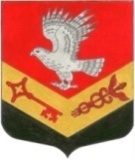 ЗАНЕВСКОЕ   ГОРОДСКОЕ   ПОСЕЛЕНИЕ Всеволожского муниципального района Ленинградской областиГлава муниципального образованияПОСТАНОВЛЕНИЕ13.05.2024											№ 05гп. Янино-1На основании обращения администрации (исх. № 2348-02-03 от 08.05.2024), в соответствии со ст. 5.1, ст. 45 Градостроительного кодекса Российской Федерации, Федеральным законом от 06.10.2003 № 131-ФЗ «Об общих принципах организации местного самоуправления в Российской Федерации», Уставом Заневского городского поселения Всеволожского муниципального района Ленинградской области, Положением о порядке организации и проведения общественных обсуждений, публичных слушаний по вопросам градостроительной деятельности на территории Заневского городского поселения Всеволожского муниципального района Ленинградской области, утвержденным решением совета депутатов Заневского городского поселения Всеволожского муниципального района Ленинградской области от 15.02.2024 № 07,ПОСТАНОВЛЯЮ:Назначить публичные слушания по проекту планировки территории и проекту межевания территории северо-восточной части г.п. Янино-1 муниципального образования «Заневское городское поселение» Всеволожского муниципального района Ленинградской области.Назначить организатором публичных слушаний Комиссию по подготовке проектов правил землепользования и застройки применительно к населенным пунктам и отдельным частям территории муниципального образования «Заневское городское поселение» Всеволожского муниципального района Ленинградской области (далее – организатор публичных слушаний).Организатору публичных слушаний обеспечить:3.1. Проведение публичных слушаний в срок не более одного месяца с момента оповещения жителей муниципального образования об их проведении до дня опубликования заключения о результатах публичных слушаний.3.2. Подготовку и опубликование в установленном порядке оповещения о начале публичных слушаний.Сроком размещения оповещения о начале публичных слушаний назначить 17.05.2024.Оповещение о начале публичных слушаний опубликовать в газете «Заневский вестник» и разместить на официальном сайте органов местного самоуправления Заневского городского поселения Всеволожского муниципального района Ленинградской области http://www.zanevkaorg.ru/.Распространить на информационном стенде, оборудованном около здания администрации Заневского городского поселения Всеволожского муниципального района Ленинградской области, в местах массового скопления граждан: около зданий по адресам: Ленинградская область, Всеволожский муниципальный район, Заневское городское поселение, г. Кудрово, Европейский проспект д. 9, к.1, пом. 22-Н; Ленинградская область, Всеволожский муниципальный район, Заневское городское поселение, гп. Янино-1, ул. Шоссейная, д. 46.Размещение проекта планировки территории и проекта межевания территории северо-восточной части г.п. Янино-1 муниципального образования «Заневское городское поселение» Всеволожского муниципального района Ленинградской области и информационных материалов к нему на официальном сайте администрации Заневского городского поселения Всеволожского муниципального района Ленинградской области на официальном сайте органов местного самоуправления Заневского городского поселения Всеволожского муниципального района Ленинградской области http://www.zanevkaorg.ru/.Проведение экспозиций проекта планировки территории и проекта межевания территории северо-восточной части г.п. Янино-1 муниципального образования «Заневское городское поселение» Всеволожского муниципального района Ленинградской области в период с 17.05.2024 по 03.06.2024 по следующим адресам: Ленинградская область, Всеволожский муниципальный район, Заневское городское поселение, д. Заневка, д. 48, администрация Заневского городского поселения; Ленинградская область, Всеволожский муниципальный район, Заневское городское поселение, г. Кудрово, Европейский проспект д. 9, к.1, пом. 22-Н; Ленинградская область, Всеволожский муниципальный район, Заневское городское поселение, г.п. Янино-1, ул. Шоссейная, д. 46.Проведение собраний участников публичных слушаний в г.п. Янино-1 Заневского городского поселения Всеволожского муниципального района Ленинградской области.Подготовку и оформление протокола публичных слушаний.3.7. Подготовку и опубликование заключения о результатах публичных слушаний по проекту планировки территории и проекту межевания территории северо-восточной части г.п. Янино-1 муниципального образования «Заневское городское поселение» Всеволожского муниципального района Ленинградской области.4. Опубликовать настоящее постановление в газете «Заневский вестник», на официальном сайте органов местного самоуправления Заневского городского поселения Всеволожского муниципального района Ленинградской области http://www.zanevkaorg.ru/.5. Настоящее постановление вступает в силу после его опубликования.6. Контроль за исполнением настоящего постановления возложить на главу муниципального образования.Глава муниципального образования				В.Е. КондратьевО проведении публичных слушаний по проекту планировки территории и проекту межевания территории северо-восточной части г.п. Янино-1 муниципального образования «Заневское городское поселение» Всеволожского муниципального района Ленинградской области